КРЕМЕНЧУЦЬКА РАЙОННА РАДА   ПОЛТАВСЬКОЇ ОБЛАСТІ(п’ята  сесія  восьмого  скликання)РІШЕННЯвід  18        лютого       2021р.         м. КременчукПро затвердження переліків першого та другого типів об’єктів оренди майна комунальної власностіВідповідно до статей 43, 60 Закону України «Про місцеве самоврядування в Україні», Закону України «Про оренду державного та комунального майна», Порядку передачі в оренду державного та комунального майна, затвердженого постановою КМУ від 03.06.2020 року № 483 «Про деякі питання оренди державного та комунального майна», враховуючи рекомендації постійної комісії Кременчуцької районної ради з питань будівництва, управління та розпорядження об’єктами комунальної власності, благоустрою, приватизації,районна рада вирішила:Затвердити Перелік першого типу об’єктів оренди майна комунальної власності, які підлягають передачі в оренду шляхом проведення аукціону, укладення договорів оренди, продовження дії діючих договорів оренди (Додаток 1).Затвердити Перелік другого типу об’єктів оренди майна комунальної власності, які підлягають передачі в оренду без проведення аукціону, укладення договорів оренди, продовження дії діючих договорів оренди (Додаток 2).Контроль за виконанням рішення покласти на постійну комісію Кременчуцької районної ради з питань будівництва, управління та розпорядження об’єктами комунальної власності, благоустрою, приватизації.Голова районної ради                                                        Антон САМАРКІНДодаток 1до рішення п’ятої сесії Кременчуцької районної радивосьмого скликаннявід  18   лютого   2021 рокуПерелік майна першого типу,що може бути передане в оренду в 2021 році	Заступник головиКременчуцької районної ради                            	Дмитро КОЛОТІЄВСЬКИЙДодаток 2до рішення п’ятої сесії Кременчуцької районної радивосьмого скликаннявід   18   лютого   2021 рокуПерелік майна другого типу,що може бути передане в оренду в 2021 році	Заступник головиКременчуцької районної ради                            	Дмитро КОЛОТІЄВСЬКИЙ№ Об’єкт орендиПлоща,м²МісцезнаходженняБалансо-утримувачПримітка1Споруди гаражів:Гараж №1: інвентарний №10310009 вартість-11864,00 грн, знос-11864,00 грн, площа 84,4м²;1956 року.Гараж №2: інвентарний №10310022 вартість-2543,00 грн, знос-2378,74 грн, площа 30,4м²; 1953 року.Гараж №3: інвентарний №10310023 вартість-2543,00 грн, знос-2378,74 грн, площа 31,0 м²; 1953 року.Гараж №4: інвентарний №10310024 вартість-2543,00 грн, знос-2378,74 грн, площа 33,8м²; 1953 року.Огорожа гаражів: інвентарний №10330010 вартість-1360,00 грн, знос- 1360,00 грн, 1990року.179,6м. Кременчук, просп. Полтавський, 40Кременчуцька районна радаБез оформлення земельної ділянки, комунікації відсутні,Стан задовільний. Гаражі з цегли. Наявні тріщини на стінах. Двері гаражів з металу. Відсутній дах на одному з гаражів.   Без комунікацій, без земельної ділянки. Паркан блочний (5 блоків), з бетону. Блок гаражів 1956 року.2Нерухоме майно, нежитлові будівлі і споруди(Нежитлова будівля – 540,1м², гараж-61,9м², вбиральня, огорожа), вартість-24394,00 грн, 1937 року.602,0м. Кременчук, вул. Івана Приходька, 55Кременчуцька районна радаБез оформлення земельної ділянки, комунікації відсутні, Стан задовільний. Наявні зовнішні пошкодження будівлі. Цегла піддається осипанню, стіна має тріщину. Шифер на будівлі  осипається, має тріщини. Прибудова, вхідні двері та вікна основної будівлі з парканом дерев’яні. Будівля 1937 року.3Приміщення (кімната) в адміністративній будівлі на №0 поверсі (оцінка майна буде здійснена за необхідності)14,7м. Кременчук, вул. Соборна, 14/23Кременчуцька районна радаОформлення земельної ділянки не вимагається, комунікації наявні4Приміщення (кімната) в адміністративній будівлі на №2 поверсі (оцінка майна буде здійснена за необхідності)14,01м. Кременчук, вул. Соборна, 14/23Кременчуцька районна радаОформлення земельної ділянки не вимагається, комунікації наявні5Приміщення (кімната) в адміністративній будівлі на №1 поверсі (оцінка майна буде здійснена за необхідності)160,9м. Кременчук, вул. Соборна, 14/23Кременчуцька районна радаОформлення земельної ділянки не вимагається, комунікації наявні6Частина приміщення в адміністративній будівлі на №1 поверсі (оцінка майна буде здійснена за необхідності)2м. Кременчук, вул. Соборна, 14/23Кременчуцька районна радаОформлення земельної ділянки не вимагається, комунікації відсутні7Частина приміщення в адміністративній будівлі на поверсі (оцінка майна буде здійснена за необхідності)9,2м. Кременчук, вул. Соборна, 14/23Кременчуцька районна радаОформлення земельної ділянки не вимагається, комунікації відсутні8Частина приміщення в адміністративній будівлі на поверсі (оцінка майна буде здійснена за необхідності)15м. Кременчук, вул. Соборна, 14/23Кременчуцька районна радаОформлення земельної ділянки не вимагається, комунікації відсутні9Приміщення (кімната) в адміністративній будівлі на №2 поверсі (оцінка майна буде здійснена за необхідності)32,22м. Кременчук, вул. Соборна, 14/23Кременчуцька районна радаОформлення земельної ділянки не вимагається, комунікації наявні10Споруди гаражів (три блоки гаража, А)Гараж №1 17,5 м²Майстерня 8,6 м²Гараж №2 73,5 м²Гараж №3 41,5 м²Оцінка проведена на всі споруди гаражів, має один номер, здійснена станом на 30.06.2019 року і становить 192190 грн. Споруди гаражів 1990 року141,1м. Кременчук, вул. Миколи Залудяка, 14Кременчуцька районна радаБез оформлення земельної ділянки, комунікації відсутні,Стан задовільний. Гаражі з цегли.№ Об’єкт орендиПлоща, м²місцезнаходженняБалансоутримувачпримітка1Частина нежитлового приміщення в адміністративній будівлі на №0 поверсі 210,9м. Кременчук, вул. Соборна, 14/23Кременчуцька районна радаОформлення земельної ділянки не вимагається, комунікації наявні2Частина нежитлового приміщення в адміністративній будівлі на №1 поверсі 494,67м. Кременчук, вул. Соборна, 14/23Кременчуцька районна радаОформлення земельної ділянки не вимагається, комунікації наявні3Частина нежитлового приміщення в адміністративній будівлі на №2 поверсі189,11м. Кременчук, вул. Соборна, 14/23Кременчуцька районна радаОформлення земельної ділянки не вимагається, комунікації наявні4Частина нежитлового приміщення в адміністративній будівлі на №3 поверсі907,6м. Кременчук, вул. Соборна, 14/23Кременчуцька районна радаОформлення земельної ділянки не вимагається, комунікації наявні5Частина нежитлового приміщення в адміністративній будівлі на №4 поверсі266,74м. Кременчук, вул. Соборна, 14/23Кременчуцька районна радаОформлення земельної ділянки не вимагається, комунікації наявні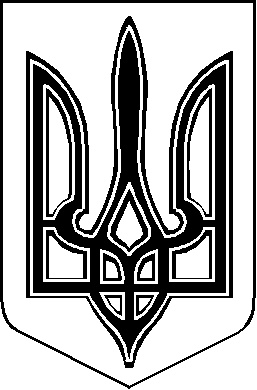 